Открытое акционерное общество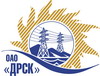 «Дальневосточная распределительная сетевая  компания»ПРОТОКОЛпроцедуры вскрытия конвертов с заявками участников ПРЕДМЕТ ЗАКУПКИ: закрытый запрос цен на право заключения Договора на выполнение работ : Выполнение мероприятий по технологическому присоединению заявителей с максимальной мощностью до 150 кВт на территории СП "Приморские Центральные ЭС":Закупка № 953.2:Лот № 27 – «Выполнение мероприятий по технологическому присоединению заявителей с максимальной мощностью до 150 кВт на территории СП "Приморские Центральные ЭС" (Приморский край, с. Камень-Рыболов)»Планируемая стоимость: 794 931,18   руб.Дата и время процедуры вскрытия конвертов:  12.09.2013 г. 16:00 местного времениОснование для проведения закупки (ГКПЗ и/или реквизиты решения ЦЗК):   ГКПЗИнформация о результатах вскрытия конвертов:В адрес Организатора закупки не поступило ни одного предложения.РЕШИЛИ:Утвердить протокол вскрытия конвертов с заявками участниковТехнический секретарь		________________________	   К.В. Курганов12.09.2013г. Благовещенск510УТПиР/ВОтветственный секретарь________________________О.А. Моторина